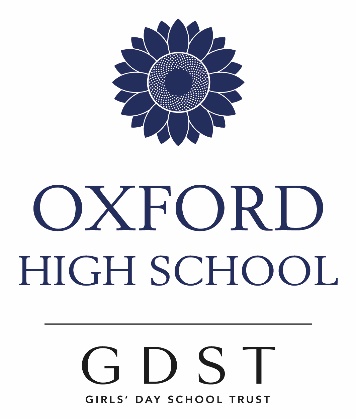 A Level Computer Science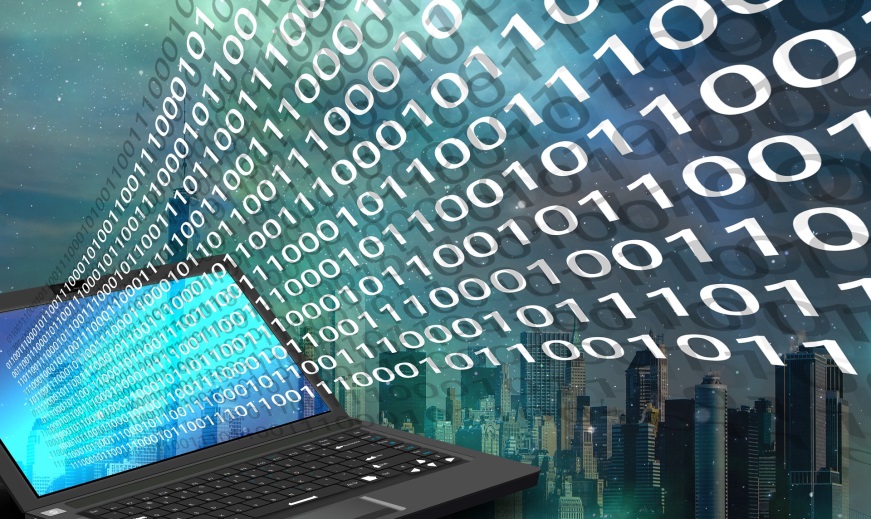 “At its heart lies the notion of computational thinking: a mode of thought that goes well beyond software and hardware, and that provides a framework within which to reason about systems and problems.”(CAS-Computer Science, a Curriculum for Schools)Computer ScienceWe are pleased offer this highly relevant, rigorous and creative A Level at Oxford High School. Students choosing Computer Science will develop: An understanding and ability to apply the fundamental principles and concepts of computer science, including: abstraction, decomposition, logic, algorithms and data representation The ability to analyse problems in computational terms through practical experience of solving such problems, including writing programs to do so The capacity to think creatively, innovatively, analytically, logically and critically The capacity to see relationships between different aspects of computer science Mathematical skillsComputer Science is a practical subject where students can apply the academic principles learned in the classroom to real world systems. The key features of this qualification encourage: problem solving using computers computer programming and algorithms the mathematical skills used to express computational laws and processes, e.g. Boolean algebra/logic and comparison of the complexity of algorithms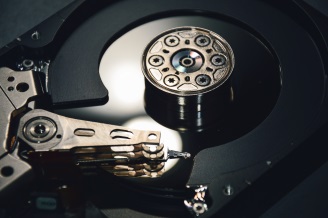 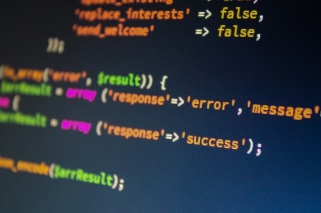 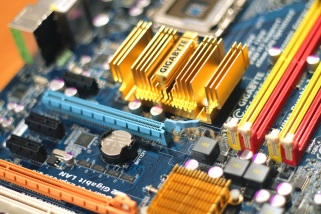 Content overviewThe course builds on much of the content covered at GCSE, and while GCSE Computing or Computer Science is not a prerequisite, those students that have studied the qualification at GCSE will start from a very strong foundation. Content includes:The characteristics of contemporary processors, input, output and storage devices Software and software development Exchanging data Data types, data structures and algorithms Legal, moral, cultural and ethical issues Problem solving and programming Algorithms to solve problems and standard algorithms A significant component of the course is the programming project, where students are required to analyse a problem of their choice, design and create a solution which is then tested and evaluated. The exam board provides a list of languages that this can be written in (Python, Java, Visual Basic, PHP, Delphi, C based language) but also states that the project should be written in a language appropriate to the solution and is willing to consider other languages. The best projects solve real problems and are often created to a near professional standard. 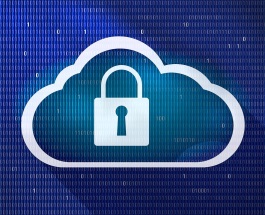 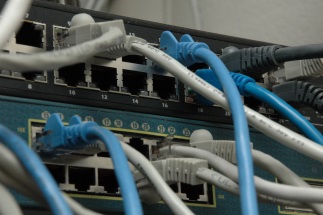 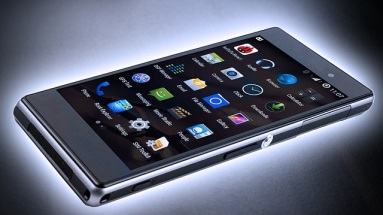 Assessment overviewComputer Systems (01) contains the majority of the content of the specification and is assessed in a written paper recalling knowledge and applying understanding. (Written paper, 2 hours 30 minutes, 40% of total A Level)Algorithms and programming (02) relates principally to the problem solving skills needed by students to apply the knowledge and understanding encountered in paper 1. (Written paper, 2 hours 30 minutes, 40% of total A Level)Programming project (03) is a practical portfolio based assessment with a task that is chosen by the student (or teacher) and is produced in an appropriate programming language of the student’s choice.  (Non-exam assessment, 20% of total A Level)Where does it lead to?Computer Science sits well alongside a wide range of qualifications, in particular: All engineering coursesAll sciences (Biology, Biochemistry, Chemistry, Geology/Earth Sciences, Physics)Computer ScienceEconomicsMathematicsMedicinePharmacyPsychologySociology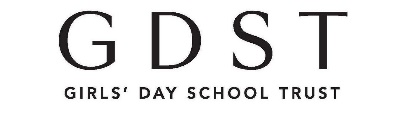 